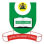 NATIONAL OPEN UNIVERSITY OF NIGERIAPLOT 91, CADASTRAL ZONE, NNAMDI AZIKIWE EXPRESSWAY, JABI - ABUJAFACULTY OF SCIENCE           			OCTOBER/NOVEMBER 2016 EXAMINATIONCOURSE CODE: PHY406                                                                                                                                       COURSE TITLE: OPTICS III                                                                                                                                      CREDIT UNIT   : 3                                                                                                                   TIME:  : 3 HOURSINSTRUCTION: Answer question 1 and any other four questions.1.(a)(i)Briefly explain the concept of stimulated emission		               5 marks(ii) Name four types of laser                                                                                 2 marks(b)(i) The absolute temperature, , for an ordinary source of light is typically of the order of K. Show that in such sources, the process of spontaneous emission will dominate over the stimulated emission.  							                                             5 marks(ii) Mention four ways of pumping a laser and achieving the population inversion necessary for stimulated emission to occur 					                 2 marks2.(a)(i) What is holography? 					            3 marks(ii) Briefly explain the process of image formation by holography             5 marks(b) (i)Mention four applications of holography                                              2 marks(ii) If the angle subtended at the hologram by the signal and the reference beam is 15°, what is the spacing of the fringes provided the wavelength is 492 nm? 	            4mark3.(a)(i) Suppose you have two optical fibres A and B. The refractive indices of the core () and the cladding () materials is = 1.52, = 1.41, = 1.53, = 1.39. Which of the two fibres will have higher light gathering capacity?                                                                          5 marks(ii) A step-index fibre m in diameter has a core of refractive index 1.53 and a cladding of refractive index 1.39. Determine the numerical aperture for the fibre and the acceptance angle (or maximum entrance cone angle). 						 4 marks(b) Briefly discuss two applications of optical fibre    5 marks4.(a)(i) Briefly explain the origin of the width of the spectral lines. 		4 marks(ii) If d is the distance through which one of the mirrors of Michelson interferometer has been moved obtain the equation for condition for disappearance of fringe pattern.                    6 marks(b) From your equation in 6(a)(ii) which gives the path difference, in terms of two distinct wavelengths  and , for which fringes will disappear, show that  which is for all wavelengths lying between  and.                 4 marks5. Write short notes on (a) Optical pumping              					                             4 ½ marks(b) Optical resonant cavity 							4 ½ marks  (c) Power loss in optical fibres 							5 marks6. (a) (i ) Explain the term “coherence”  as applied to sources of waves         2 marks(ii) If light of 660 nm wavelength has a wavetrain  long, what are its coherence length and  coherence time?                                                                                                         5 marks(b)(i) What do you understand by the term areana 			    2 marks(ii) If the visibility in an interference fringe pattern is 50 percent and the maxima receive 15 units of light, how much light do the minima receive? 						5 marks7.(a)(i) What is an optical fibre ? 				                  3 marks(ii) Briefly describe two types of optical optical fibre                                          4 marks(b)(i) What will happen if the refractive index of the cladding material is higher than that of the core in an optical fibre?   						                   2 marks(ii) If the core and cladding refractive indices for a step-index fibre is 1.47 and 1.46 respectively, what will be the broadening of a pulse after a distance of 5 km?                                       5 marks